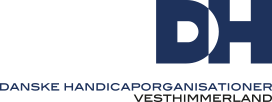 Referat fra bestyrelsesmøde den 3. juni 2024 Globen, Frederik den 7´Alle 15, 9670 LøgstørDagsordenValg af dirigent: Hans JørnGodkendelse af referat: godkendtGodkendelse af dagsorden: godkendt ( Ninna får ordet under evt)Nyt fra formand, næstformand og økonomiansvarlig.: fra formand: se vedhæftede. Vi bestemmer at vi skal have CVR og nem konto. Jørgen og Jytte arbejder videre med det. Lykkedes det ikke inden sept. Er det handicaprådet som står for økonomien til Dorthe Birkemose. Henrik orienterer om tilgængelighed i det nye svømmecenter øv øv. Vi laver et møde med Peter Stavn ang. svømmehal i DH. Ella tager en snak med Peter Stavn om personlig angreb. Tilgængelighedsudvalget snakker sammen og melder ud. Været på seminar med LAR i 2 dage. Økonomi: tjek udsendte, der arbejdes videre med CVR og nem konto.Nyt fra handicapråd.: punkter til orientering og drøftelser. Magtanvendelse finder sted, men er godt beskrevet. Gundersted aftale med købmand opsagt 1. sept. Drøftelse handicaptoiletter tilgængelighed. Temadag med handicapråd: spændende dag. Temadag om dilemma. God ping pong frem og tilbage mellem råd og forvaltning. Borgerrådgiver, vi må i de forskellige foreninger gøre opmærksom på at det findes. Referat fra handicapråd kan læses på hjemmesiden. Dagsordner fra de politiske udvalg. Økonomiudvalget & beskæftigelsesudvalget– Henrik: bekymret for K-klasser i Farsø. Bekymret for borgere som skal bruge offentlig transport til Vester Hornum.Sundhedsudvalget – Ella; godt samarbejde, er gode til at melde ud.Teknik- og miljøudvalget – Vilhelm: ikke lige noget handicap relateret. Der laves ny parkering ved museet og åben bæk. Vi må tjekke op på at det bliver handicapvenlig. Tilgængelighedsudvalget må på banen Børne- og Familieudvalget - Jens Martin: ikke noget særlig. Jens Martin vil rundt på skolerne og kigge på handicap parkering Kultur- og fritidsudvalget – Jørgen: ikke det helt store. Kigger på fordeling af midler til skoler. Besøgscenter ved Aggersborg måske kigge på tilgængelighed der.Status på arbejdet med Universelt design: Er besluttet i handleplan. Har inviteret ældreråd. DH-Vesthimmerland har søgt en Anlægsbevilling På 250000 kr.i 2025 og årerne fremover, puljen skal primært bruges til  at rette op på gamle synder. Kan her tænke på det nye svømmecenter. Der foreslås lavet et dialogudvalg: 2 fra DH, 2 fra ældreråd og 3 fra forvaltningen. Link til ansøgningen https://dagsordener.vesthimmerland.dk/vis/pdf/bilag/0004a3d9-5f2f-4ab0-9006-5358705a6f76/?redirectDirectlyToPdf=false  Har søgt frivilligrådet men fik afslag. Få noget uddannelse i gang med tilgængelighed. Har søgt DH lokalpulje om 7700 kr. til opstart af Universelt design. Der bygges ny FDF bygning, inden byggeriet går i gang må vi markere os med tilgængelighedNæste møde: 19. august kl. 17.00 på globen i LøgstørEventuelt: Ninna har været til møde på hjælpemiddel depot. Det udvides med det forladt Globen Aars. Kvik service udvider åbningstid. Spørgsmål om hvad man vil gøre hvis borgerens kørestol går i stykker efter lukketid. Der er plan om at lave en udstilling med de forskellige hjælpemidler.